											6.3.2023Věc: Objednávka č. H–3/2023         Na základě vzniku havarijního stavu u Vás objednávám použití plošiny Denisova 30 zajištění a zabezpečení kontroly statikem, provedení dodání protipožárního sádrokartonu po provedených sondách dle potřeby. Plošina dne 12.3.2023 od 09,00 hod do 19,00 hod. s ramenem do 35 m.V ceně do 150 000,-Kč s DPHPlatba bude uskutečněna bezhotovostním převodem fakturou. Fakturační údaje jsou:Vlastivědné muzeum v Olomouci, nám. Republiky 5, Olomouc, 771 73, IČO: 00100609.Děkujeme							       Ing. Jiří KOCH							      Vedoucí provozu 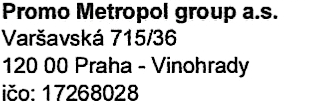 